N° de Registro:SOLICITA:    CONVALIDACIÓN DE IDIOMASSEÑOR DIRECTOR DEL CENTRO DE IDIOMAS DE LA UNIVERSIDAD NACIONAL 
	DEL CALLAOS.D.: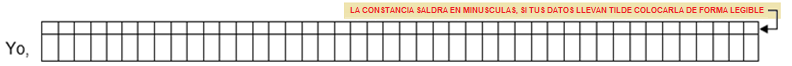 De la Facultad de..……………………………………………………………………………….. Con código N°.……………………………………, D.N.I. N°………………………………… Domiciliado en ………………………………………………………………………………… 	..Teléfono N°….………………………………….., Celular N°.………………………………….. Ante Ud., con el debido respeto me presento y expongo:Que, siendo requisito indispensable acreditar el idioma extranjero para optar el Titulode	,	yhabiendo terminado mis estudios del idioma ……………alcanzando el nivel …………..en el (centro/instituto) …………………………………………………………………………;solicito se me convalide mis estudios del idioma …………………...por el Nivel: Básico (cZasa), Intermedio (Zcasa), Avanzado (cZasa), y se me extienda la constancia correspondiente.                          Es gracia que espero alcanzar por ser de justicia.  Bellavista,		del 202…………………………………………….. 
	(Firma del solicitante)Adjunto al presente:A)    Original y fotocopia LEGALIZADA POR NOTARIA DEL CERTIFICADO DE ESTUDIOS Y CONSTANCIA DE NOTAS CON HORAS del nivel completo del idioma extranjero por convalidar, ambas copias legalizados son ¡indispensables!. Los documentos deberán ser emitidos UNICAMENTE POR CENTROS DE IDIOMAS DE UNIVERSIDADES ACREDITADAS POR SUNEDU O CENTROS DE ESTUDIOS DEDICADOS UNICAMENTE A LA ENSEÑANZA DE IDIOMAS Y ACREDITADOS POR MINEDU, los documentos no deberán tener una antigüedad mayor a 5 años en el nivel básico y 7 años en el nivel intermedio o avanzado, y deberán cumplir con el equivalente al total de horas impartidas en el nivel básico intermedio y avanzado del CIUNAC y según el idioma a convalidar.                  Inglés -básico (360hrs) -intermedio (360hrs) -avanzado (360hrs).                 Portugués / italiano -básico (200hrs) -intermedio (160hrs) -avanzado (120hrs).B)     Recibo ORIGINAL de SCOTIABANK DE S/. 200.00 y 01 COPIA DEL RECIBO. En caso de pagar por ventanilla      SERA AL SERVICIO 112, y si el pago será por aplicativo PONDRA EMPRESA: UNIV DEL CALLAO / SERVICIO: CENTRO DE IDIOMAS.C)    EN CASO QUE EL RECIBO SEA VIRTUAL PRESENTARÁ 02 IMPRESIONES.D)    Fotocopia del documento de identidad y 01 FOTOCOPIA DE ESTA SOLICITUD COMPLETA (CARGO).       PRESENTAR TODA DOCUMENTACION EN FOLDER MANILA.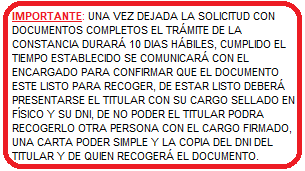 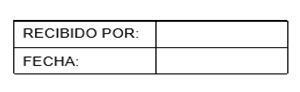 